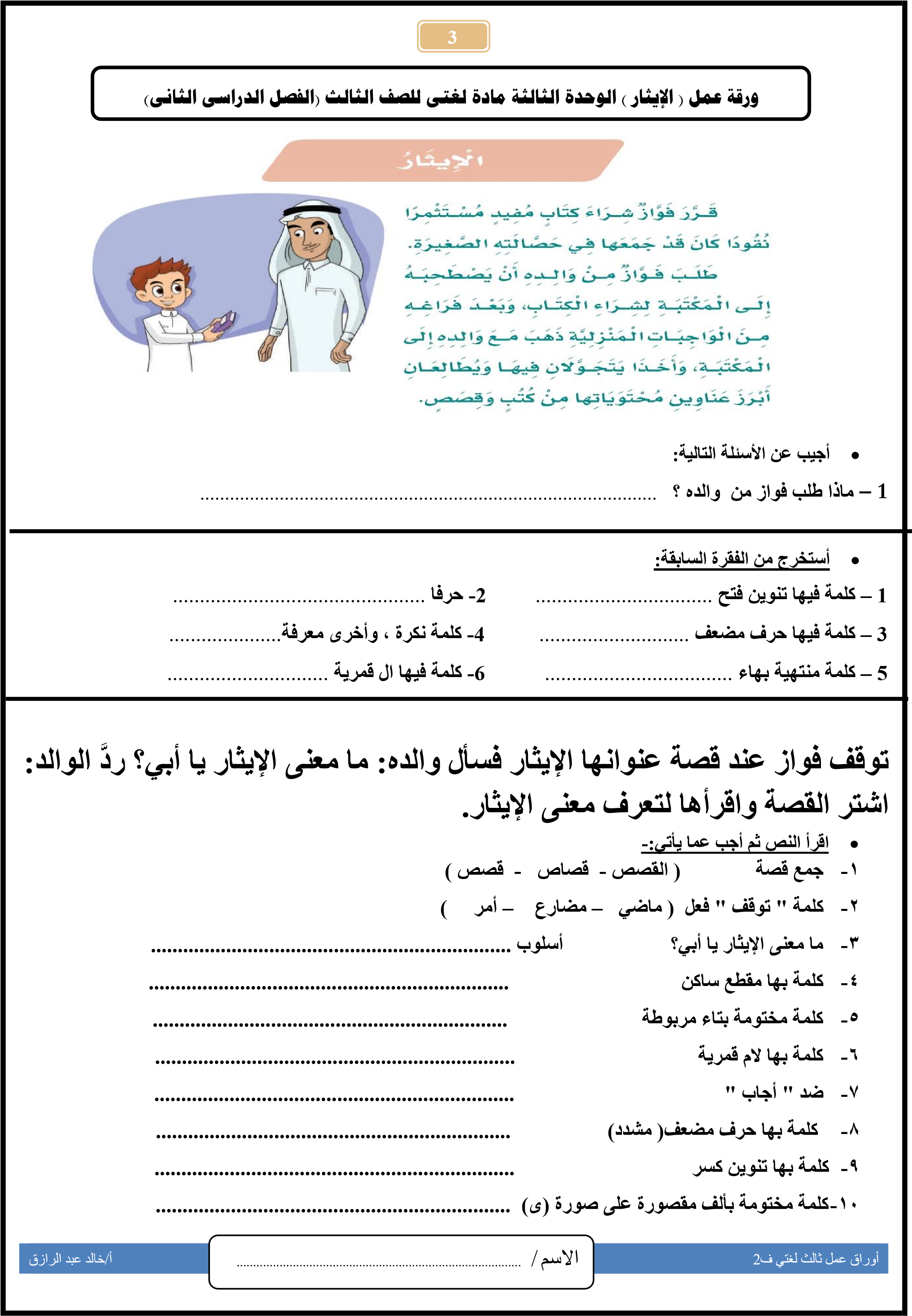 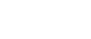 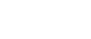 أوراق عمل مادة لغتي للصف الثالث الابتدائي الفصل الدراسي الثاني  معلم المادة    ...........................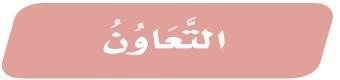 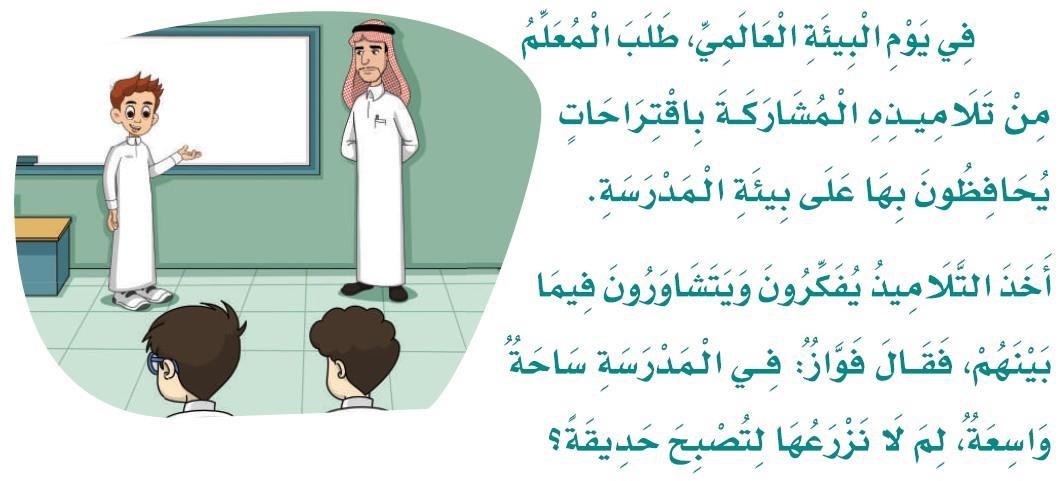 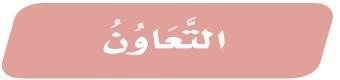 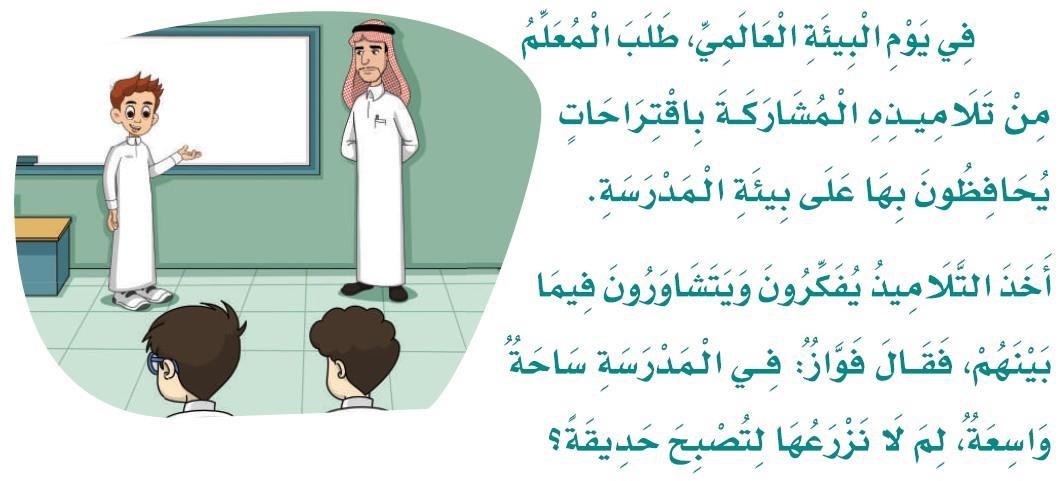 1( -ماذا طلب المعلم ؟ ................................................................................................................................. ............ ................. .  2( – مفرد " اقتراحات " ...........................................................................................................  3( – ضد " واسعة " ...............................................................................................................   4( – جمع " حديقة " ............................................................................................................  5( مضاد كلمة )يهمل ون(    ................................................................... • أستخرج من الفقرة السابقة:    1-كلمة بها مد بالألف     ... .................................................................. .  2-فعلا ماضيا ..................................................................     3-كلمة بها تنوين بالكسر  .....................................................................    4-كلمة بها " ال " قمرية      ....................................            .5-كلمة مختومة بتاء مربوطة .........................................................     6 - كلمة فيها تنوين كسر ............................................... 7-كلمة فيها همزة قطع..............................................................................    8- كلمة مؤنثها )واسعة(  . .........................................  9-كلمة فيها مــد واو  .............................................................................     • الإملاء المنظور)اكتب ما يملى عليك(  :  . .............................................................................................................. ............................................................................................................................. .............................................................................................................. ............................................................................................................................ . ..................................................................................................................................................................................................................... .....................من درس )الهاتف المحمول( أقرأ النص ثم أجيب عن الأسئلة التالية:   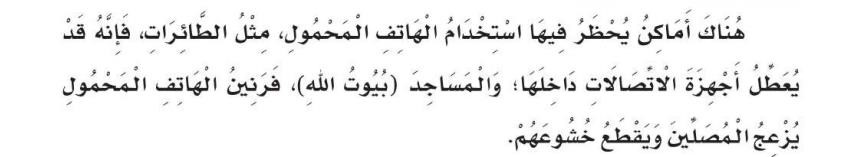 أستخرج من النص ما يأتي:  اسم فاعل.......................................................................   اسم مفعول......................................................................  اسم يدل على جمع.......................... .................................. اسم مختوم بتاء مربوطة.....................................................  من درس )الأقمار الصناعية( أقرأ النص ثم أجيب عن الأسئلة التالية:   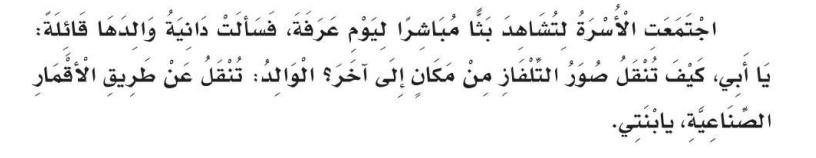 أكمل الفراغ بما يناسبه من داخل الأقواس:- اجتمعت الأسرة يوم..........................              )عرفة  -    العيد           - اليوم الوطني(  ............. تنقل الصور من مكان إلى آخر؟          )كيف    -    لماذا         - من              (  .............. سميت الأقمار الصناعية بهذا الاسم؟   )كيف    -    أين           - لماذا (            اجتمعت الأسرة إلا دانية.                                 )نكرة    –  معرف بـ)أل( – علم (            القمر الطبيعي أكبر من القمر الصناعي.              )تعجب   –    تفضيل      – نداء (             • الإملاء المنظور )أكتب ما يملى علي(  : . ........ ............................................................................................................................. . . ................................... ......................................... ....................... ................................	 	ورقة عمل مادة لغتي )الأنشطة التمهيدية الوحدة الخامسة ( للصف الثالث )الفصل الدراسي الثاني(         من نشيد  )كتاب الله أحيانا ( • ضع الكلمة المناسبة في المكان المناسب  )   نوُرٌ    -      ظَلامَ    -   اللهِ     -      أوَْصانا  ( كتا ب  ............................ .  أ   ح ي انا                                 و   بال ت  و حي د     ....................................................      ف   ف ي  ق   رآ ن نا   ........................ .                                                       ي    ضي  ء        .......................................  د  ن   يان ا • هات مرادف الكلمات الآتية من نشيد ) كتاب الله أحيانا( : يضُِيءُ              ................................................................. . عِبَرٌ            ................................................................... نَهْجٌ                      .................................................................... نَعْتصَِمُ                 ................................................................... • ماذا أفعل في المواقف الآتية؟ ولماذا ؟ أ خْ برْتُ أ خِي سِرًّا،  وعلِمْتُ أ نَّهُ أ ذ ا عهُ.  ...............................................................................................................................................................................................................................................        أ خْبر ني أ خِي سِرًّا لا  يضُرُّ أحدًا، وطلب مِ نيِ كِتْما نهُ .  ..................................................................................................................................................................................................................................................• أحول الأفعال الآتية إلى ) اسم فاعل -  اسم مفعول(   	                                                                اسم فاعل	     اسم مفعول  كتب                                                          .......................                                            ............................  سمع                                                                                                      .......................                                            ....................... . من درس )عمر رضي الله عنه والأسرة الفقير ة ( )   و ض  ع  ا لْخادمُ  كِ ي س  الدَّ قيقِ   ف وْ   ق  ظ هْ رِ  ا لْخ لِيفة  و   ح م  ل   ب عْ  ض  الزَّ  يْتِ   ثمَُّ   أ سْ رعا  إِ ل ى  م كانِ  ا لْم رْ أ ةِ . أ   نْز ل  ا لْخلِ يف ةُ   ع  م رُ- رضي الله عنه – كِ ي س  الدَّ قيق   عل  ى  ا لْ رْ ضِ  وجل س   ق رِ ي بًا مِ  ن  ال نَّارِ ،  ثمَُّ  وض ع  الدَّ قي  ق وال زَّ يْ ت  فِ ي ا لْ قِدْ  رِ، وا نْ ت ظ ر    ح تىَّ  ن  ض  ج الطَّ عامُ   ث مَُّ وضعه في طب ق ، وقال  ل لْ م رْأ ةِ: نا دِي أ   وْلا د كِ .(  • أختار الإجابة الصحيحة مما بين القوسين فيما يأتي  كلمة  ث   مُ             ) اسم موصول - حرف عطف - اسم إشارة    ( كلمة  ا لْ قِ دْر          ) مفرد         -  جمع          -   مثنى       (  ضد  قَرِ ي ب ا            ) بجواري     - صغيرا        -  بعيدا        (  معنى ناضِ جٌ          ) صالح للأكل - إناء للأكل    - مخزن للأكل (  مفرد أولاد           ) ابن           - ولد            -  والد         (  كلمة  وَ ضَ عَ  فعل     ) ماضي       -  مضارع     -  أمر         (  • أستخرج من النص الساب ق كلمة بها تنوين بالفتح       ..................................................... . كلمة بها " أل" قمرية       ..................................................... . كلمة تنتهي بتاء مربوطة    ..................................................... . كلمة تنتهي بهاء                         ..................................................... . كلمة تحوي همزة متوسطة ..................................................... . كلمة تحوي حرفا مضعفا   ..................................................... . • أضع علامة صح أمام الإجابة الصحيح ة سبب بكاء الولاد       ) الجوع  - المرض -   شدة الحر( النهاية في القصة       ) حزينة  -   سارة   -   مفاجئة (     نوع النص الذي قرأته ) قصة   -  شعر    -   رسالة(      • ) أ ( حول الأفعال الآتية إلى اسم زمان  غ  ر ب ...........................................                ش ر ق ................................                    و ع د  ...........................................   • ) ب ( حول الأفعال الآتية إلى اسم مكان   ن ز ل ....................................       ج ل س ............................        وق  ف   ............................        ر مى  ...........................................   • أغني الجمل الآتية بالمفردات المناسب ة أرى ناسًا ....................................  يقُاسون الْبرْ د    ....................................                  أنا جائعُ   .................................... ، أرُِيدُ الطَّعا م    ....................................   حلَّ  عل يْنا اللَّيلُ ........................... ، وها ج منا الْبرْدُ ....................................     و ج د الْخليفةُ ...............................الوْلا د  حوْ ل الْقِدْرِ ............................. ........ ، والنَّار .................................... ت حْت ها.    • استخدم القسم لتأكيد الجمل الآتي ة أسُاعدُ الْمُحْتاجَ        ......................................................................................................... . أرَْحمُ الْفقراء          ......................................................................................................... . أعَْمَلُ الْخَيْرَ           ............................................................................................. ............ . • خطي الجميل أرسم  ب  قال صلى الله عليه وسلم   إِ ن مَّ ا  بعُِ  ثتُْ  لِ  تُ   مِ م   م  ك ا رِ  م ا لْ خْ  ل  قِ.   . .............................................................................................................................................................................................. ......................... أكتب ما يملى عل ي  . ............................................................................................................ ............................................................................................................................ . ........................................................................................... ............................................................................................................................. ................من درس )كل درهم بعشر ة( )  قال عُ  ثْما نُ- رضي الله عنه –  ف  إ  نِِي أ شُْ هِ دُ   الله   أ   نِي جعلْ  تُ ما جاءتْ   بِهِ    هذِ  هِ ا لْ جِمالُ  صدقة ً  لِ لْمساكين وفقراء الْ م سْلمِ ين.  ثمَُّ  أ    خذ    يُ  و زِ عُ   بِضا ع  ت  ههُ، فما   ب قِ ي  مِ نْ  ف قُراء ا لْم دِينةِ  واح د  إِ لاَّ  أخذ   ما   ي كْفيهِ   و   يكْ  فِي أ  هْ  ل  ههُ( • أقرأ النص السابق ثم أجي ب ما  م و قف ا لخليفة عثمان  م ن ت  جا ر ا لمدينة ؟  . ..................................... ............................................................................................................................. ................................................             كيف ت 	 ص ر ف – رضي الله عنه - في ا لقا فل ة؟ ولماذا؟  ...............................................................................................................................................................................................................          عثمان " اسم)   " علم   -   نكرة    -   معرف بأل(         هذه " اسم "      ) إشارة  -  موصول  -  علم(                 إ لا " أداة"          ) توكيد  -  استثناء   -  نفي(   جمع"  الجمل" ....................................     مرادف " الأشخاص الذين لا يملكون ما يكفيهم" ................................... .     مفرد " المدينتان"              ....................................     مفرد " بضائ ع "                ....................................     ضد " ذهبت"            ....................................     مذكر " أخذت"                    ....................................     جمع كلمة " المسكين"  ....................................     ضد"  الأغنياء"          ....................................     • استخرج من النص السابق ما يأت ي كلمة بها مد بالألف               ....................................     كلمة بها مد بالياء                ....................................     كلمة بها "ال "قمرية             ....................................     كلمة بها حرف مضعف)مشدد( ....................................     كلمة تنتهي بتاء مربوطة              ....................................     كلمة تنتهي بتاء مفتوحة         ....................................     • حول الفعل الذي تحته خط إلى اسم زمان أو اسم مكان وأكمل الجمل ة جلس الخليفة                      ...................................   الخليفة عامر بالناس. تغرب الشمس                    .................................. .   الشمس في المساء.  لم ت  نُْبِ  تْ الأرض                  ...................................   الزرع في الأرض. وضعت القافلة أحمالها         ...................................    الأحمال أمام القافلة. • بالاستفادة من الدرس أكتب فقرة في حدود 10 كلمات عن عثمان رضي الله عن ه  ...............................................................................................................................................................................................................................................         ..................................................................................................................................................................................................................................................• أكمل  الكلمات الآتية بالحرف المناسب مما بين القوسين )  ــه    -     ه     -       ـــة        -   ة  -      ت (      ب د ا  يـ.......           ا م  ر أ  ..........             م  ل ف ـ ..........            و   جـ...........                 ب ْيْـ.........       اتـ جـا...........         حُو..........               مُدَّ ..............           مُ  شْرِ ق  ـ.........             ت وُ........     التِ جار.......          م   جل ـَّ........              بِنْ ــ..........            الْ  م دْ   ر س ــ........... . • أصل كل عبارة من العمود )أ( بما يناسبها من العمود)ب(                       )أ (                                    )ب(  والله إنك صاحب خلق كريم                     كلمة تنتهي بالهاء الفقراء                                              أسلوب قس م أرى                                                 كلمة تحوي ألف ممدودة أهله                                                 كلمة تنتهي بألف لين ة من درس ) عمر رضي الله عنه والأسرة الفقير ة ( )  خر ج  الْخليفةُ عُمرُ بْن الْخطَّاب - رضِ ي اللهُ عنْهُ – ذا ت ل يْل ة ومعهُ خادِمهُ ف رأى نارًا مِنْ بعي د.  قال عم رُ-  رضِ ي اللهُ عنْه – أ رى ناسًا يقُاسُون الْبرْ د، فهيَّا بِنا إِل يْهِمْ لِ نعْرِ ف حال هُمْ.(  • أقرأ النص السابق ثم أجيب عما يأتي:  متى خرج الخليفة عمر بن الخطاب – رضي الله عنه - ؟ ولماذا ؟   ...............................................................................................................................................................................مضاد كلمة)  ا لْحَ  ر  (           ................................................................... معنى كلمة)   ال س  لْطان (      ................................................................... مفرد  كلمة)   خادِ مان(        ................................................................... 	من درس ) كل درهم بعشرة(  	  ) في عهْ دِ  ا لْخليف ةِ أبي   بكْ  ر  ال صِ  دِ يق –  ر ضِ  ي   اللهُ ع نْه –  أ صا ب  ال نَّا س  جفا  ف وجُ وع  شدِ يدان، فلمَّ ا ضا ق   بِهِ  مُ الْ  مْ  ر  ذه بُوا إل  ى  م  جْ لِسِ  الْ خليف ةِ أبي بك ر  –  ر ضِ  ي   اللهُ ع نْه – وقا لوُا: يا خ لِيفة  ر سُ و لِ اللهِ ، لق دْ  أ دْ ر ك  ال نَّا س  ا لْهلكُ . • أقرأ النص السابق ثم أجيب عما يأتي  كلمة الخليفة بها  ) ال قمرية        -  تاء مربوطة  - جميع ما سبق(   كلمة ذهبوا        ) فعل ماض      – فعل مضارع  – فعل أمر (        كلمة الناس بها)    حرف مضعف  - مد بالواو       -  ال قمرية (      كلمة شديدان      ) مفرد             – مثنى            – جمع(           • أغني الجمل الآتية بالمفردات المناسب ة – أرى ناسًا   .............................................  ي قا سون ال ب ر د............................................. ، فهيا بنا لنعرف حالهم.  – أنا جائعٌ    ............................................. ، أريد  ال طعا م    ..........................................                        .  • الإملاء المنظور)أكتب ما يملى علي(  :  . ............................................................................................ ......... ............................................................................................................................ . ..................................................................................................... ............................................................................................................................• أكتب ما  يمُلى علي :  . .......................................................................................................... ............................................................................................................................ . .............................................................................................................. ............................................................................................................................